BewertungsbogenNicht alle Kriterien müssen in vollem Umfang erfüllt werden und die Kriterien sind nicht als gleichwertig zu verstehen. Dieser Bogen soll helfen die Benotung nachvollziehbarer zu machen, aber die Endnote kann nicht aus den Einzelteilen berechnet werden.Empfehlungen:Unterschrift: 					Datum: 				Note:		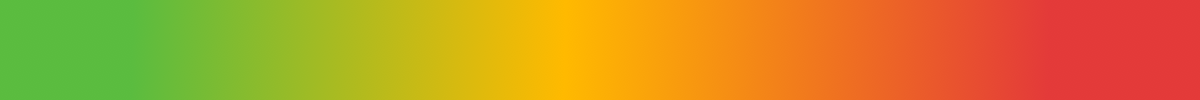 SpracheSehr wenige Fehler, eleganter Stil und  umfangreiches Vokabular, argumentativ zusammenhängende Absätze und passend formulierte SätzeWenige und keine groben Fehler, passender Stil und angemessene Wortwahl, sinnvolle Absätze und komplexere SatzstrukturenWenige und keine groben Fehler, passender Stil und angemessene Wortwahl, sinnvolle Absätze und komplexere SatzstrukturenWenige und keine groben Fehler, passender Stil und angemessene Wortwahl, sinnvolle Absätze und komplexere SatzstrukturenEinige Fehler, Stil nicht konsistent, teilweise unpassendes Vokabular, einfacher Satzbau und AbsatzstrukturenHäufige und schwerwiegende Fehler, Umgangsprache oder unpassender Stil, mangelndes Vokabular, Grammatikfehler und unpassende Absatzstrukturen (diese Hausarbeit ist nicht bestanden) Häufige und schwerwiegende Fehler, Umgangsprache oder unpassender Stil, mangelndes Vokabular, Grammatikfehler und unpassende Absatzstrukturen (diese Hausarbeit ist nicht bestanden) Arten von Fehlern:GrammatikWortwahlWortwahlSatzbauAbsatzstrukturen________________________Arten von Fehlern:StilUmgangsspracheUmgangsspracheZeitenSatzzeichen________________________Zitation und BibliographieDirekte und indirekte Zitate gut in den Text eingebunden, korrekte Zitierweise, korrekte FormatierungZitate sind in den Text eingebunden, korrekte Zitierweise mit unerheblichen Fehlern, konsistente FormatierungZitate sind in den Text eingebunden, korrekte Zitierweise mit unerheblichen Fehlern, konsistente FormatierungZitate nicht in den Text eingebunden, konsistente Zitierweise, annehmbare Abweichungen in der FormatierungSehr wenige Zitate oder Quellenangaben, unpassende Blockzitate, konsistente Zitierweise und Formatierung, die erheblich von den Vorgaben abweicht Keine Zitate oder Quellenangaben, Plagiat (führt zu weiteren Konsequenzen), keine Erläuterung der Zitate, verwirrende Quellenangaben, Quellen aus dem Text finden sich nicht in der Bibliographie (oder umgekehrt)Keine Zitate oder Quellenangaben, Plagiat (führt zu weiteren Konsequenzen), keine Erläuterung der Zitate, verwirrende Quellenangaben, Quellen aus dem Text finden sich nicht in der Bibliographie (oder umgekehrt)ThemaThema passend zur VeranstaltungThema passend zur VeranstaltungThema passend zur VeranstaltungThema passend zur VeranstaltungThema passend zur VeranstaltungThema unpassend(diese Hausarbeit ist nicht bestanden) Thema unpassend(diese Hausarbeit ist nicht bestanden) Argument/TheseKlare, starke These, stringentes Argument, das überzeugend zur These führt, gut strukturiert, angemessener Umfang, präzise ZusammenfassungenKlare, starke These, stringentes Argument, das überzeugend zur These führt, gut strukturiert, angemessener Umfang, präzise ZusammenfassungenKlare, starke These, stringentes Argument, das überzeugend zur These führt, gut strukturiert, angemessener Umfang, präzise ZusammenfassungenNachvollziehbare These und Argumentation, mit akzeptablen Unklarheiten, einige Inkonsistenzen in der Argumentation, akzeptabel strukturiert, unpräzise ZusammenfassungNachvollziehbare These und Argumentation, mit akzeptablen Unklarheiten, einige Inkonsistenzen in der Argumentation, akzeptabel strukturiert, unpräzise ZusammenfassungKeine klare These, kein deutliches Argument, verwirrende Argumentation, inkohärente Struktur, insgesamt nicht überzeugendKeine klare These, kein deutliches Argument, verwirrende Argumentation, inkohärente Struktur, insgesamt nicht überzeugend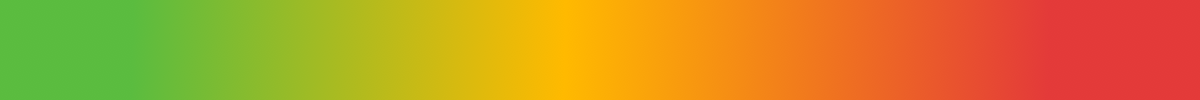 Analyse und InterpretationÜberzeugende Analyse des Primärtextes, klare und detaillierte  Erläuterungen, treffender Einsatz von Fachvokabular und relevanten Theorien, direkte und indirekte Zitate aus Primärquellen werden sinnvoll in der Argumentation genutztÜberzeugende Analyse des Primärtextes, klare und detaillierte  Erläuterungen, treffender Einsatz von Fachvokabular und relevanten Theorien, direkte und indirekte Zitate aus Primärquellen werden sinnvoll in der Argumentation genutztÜberzeugende Analyse des Primärtextes, klare und detaillierte  Erläuterungen, treffender Einsatz von Fachvokabular und relevanten Theorien, direkte und indirekte Zitate aus Primärquellen werden sinnvoll in der Argumentation genutztEnthält Analysen des Primärtextes, klare Erläuterungen, angemessene Terminologie, Primärtext wird ausreichend in die Argumentation eingebundenEnthält Analysen des Primärtextes, klare Erläuterungen, angemessene Terminologie, Primärtext wird ausreichend in die Argumentation eingebundenEnthält Analysen des Primärtextes, klare Erläuterungen, angemessene Terminologie, Primärtext wird ausreichend in die Argumentation eingebundenKeine oder wenige Erläuterungen des Primärtexts, Zitate bleiben ohne Erklärung, Interpretation geht nicht über ein einfaches Grundverständnis des Textes hinaus, umfangreiche Zusammenfassungen ohne AnalyseSekundärliteratur/RechercheRelevante wissenschaftliche  Quellen, die gut verstanden, reflektiert und in die Argumentation integriert worden sindRelevante wissenschaftliche  Quellen, die gut verstanden, reflektiert und in die Argumentation integriert worden sindWeitestgehend relevante und wissenschaftliche Quellen, mit wenigen Ausnahmen, grundsätzliches Verständnis der Literatur mit entsprechender Reflektion und Einbindung in die Argumentation, mit gelegentlichen FehlernWeitestgehend relevante und wissenschaftliche Quellen, mit wenigen Ausnahmen, grundsätzliches Verständnis der Literatur mit entsprechender Reflektion und Einbindung in die Argumentation, mit gelegentlichen FehlernWenige relevante wissenschaftliche Quellen, ausreichendes Verständnis mit gelegentlicher Reflektion und Einbindung in die ArgumentationWenige relevante wissenschaftliche Quellen, ausreichendes Verständnis mit gelegentlicher Reflektion und Einbindung in die ArgumentationUnpassende/irrelevante Quellen, fehlerhaftes Verständnis der Literatur, mangelnde Reflektion und/oder Einbindung der Literatur in die Argumentation